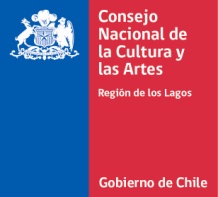 FORMULARIO POSTULACIONPREMIOS DE ARTE Y CULTURA DE  LOS LAGOS 2012Responsable de la postulación (nombre persona y/o institución que patrocina) Responsable de la postulación (nombre persona y/o institución que patrocina) Fecha  :Fecha  :ANTECEDENTES DEL POSTULANTE A PREMIO REGIONAL ANTECEDENTES DEL POSTULANTE A PREMIO REGIONAL Nombre completo: Nombre completo: Dirección: Dirección: Teléfonos: Teléfonos: Página Web , blog u otro medio Página Web , blog u otro medio Fundamente por qué su trabajo o el trabajo del que postula en el ámbito de las artes, la cultura deben ser reconocidos:Fundamente por qué su trabajo o el trabajo del que postula en el ámbito de las artes, la cultura deben ser reconocidos:Obras relevantes:Nombre Obras relevantes:Nombre AñoPublicaciones (título, fecha, editorial, autorías y/o coautorías, exposiciones, instalaciones, muestras, cds/ DVD, etc.)Impacto (internacional, nacional, regional, comunal: mencione países y/o  regiones y acompañe medios de verificación como recortes de presa y o diplomas, premios, sea regional, comunal y/o internacional) AñoPublicaciones (título, fecha, editorial, autorías y/o coautorías, exposiciones, instalaciones, muestras, cds/ DVD, etc.)Impacto (internacional, nacional, regional, comunal: mencione países y/o  regiones y acompañe medios de verificación como recortes de presa y o diplomas, premios, sea regional, comunal y/o internacional) Actividad Creativa destacada Actividad Creativa destacada Actividad Pública destacada Actividad Pública destacada Actividad Académica destacada Actividad Académica destacada Otras actividades relevantes destacadasOtras actividades relevantes destacadasLos antecedentes entregados deberán ser completos y exactos, especialmente en lo referido a las obras/trabajo que fundamenta la postulación. Este formulario deberá ser llenado en un máximo de cuatro páginas de acuerdo a este mismo formato. Los respaldos que fundamentan la obra del postulado/a podrán ser solicitados para su devolución después de ser conocidos/as los ganadores/as, para lo cual se debe presentar una carta simple dirigida al Director del Consejo de  y las Artes de la región de Los LagosLos antecedentes entregados deberán ser completos y exactos, especialmente en lo referido a las obras/trabajo que fundamenta la postulación. Este formulario deberá ser llenado en un máximo de cuatro páginas de acuerdo a este mismo formato. Los respaldos que fundamentan la obra del postulado/a podrán ser solicitados para su devolución después de ser conocidos/as los ganadores/as, para lo cual se debe presentar una carta simple dirigida al Director del Consejo de  y las Artes de la región de Los LagosLos antecedentes entregados deberán ser completos y exactos, especialmente en lo referido a las obras/trabajo que fundamenta la postulación. Este formulario deberá ser llenado en un máximo de cuatro páginas de acuerdo a este mismo formato. Los respaldos que fundamentan la obra del postulado/a podrán ser solicitados para su devolución después de ser conocidos/as los ganadores/as, para lo cual se debe presentar una carta simple dirigida al Director del Consejo de  y las Artes de la región de Los Lagos